Calculus Section 5.1 The Natural Log
-Develop and use properties of the natural logarithmic function
-Find derivatives of functions involving the natural logDefinition of the Natural Logarithmic Function
The natural logarithmic function is defined by:

The domain of the natural logarithmic function is the set of ____________________________________.							Properties of the ln function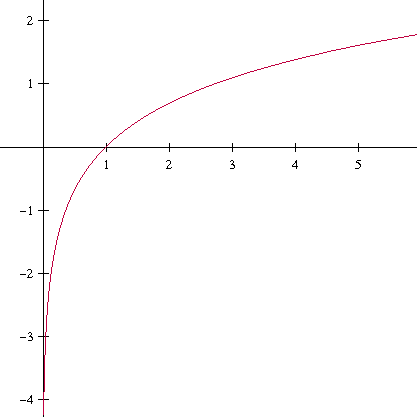 Logarithmic Properties
If a and b are positive numbers and n is rational, then the following properties are true.Derivative of the Natural Log Function
Let u be a differentiable function of x.1) 				       2) 				3) Examples)
1) Find the eq. of the tangent line to  		2) 
when x = 2.3) Find  for 				4) Find  for 5) Find the 2nd derivative of 			6) Find  if 